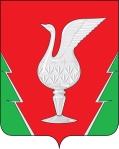 АДМИНИСТРАЦИЯ МУНИЦИПАЛЬНОГО ОБРАЗОВАНИЯ ГУСЬ-ХРУСТАЛЬНЫЙ РАЙОН (МУНИЦИПАЛЬНЫЙ РАЙОН) ВЛАДИМИРСКОЙ ОБЛАСТИУПРАВЛЕНИЕ ОБРАЗОВАНИЯПРИКАЗВо исполнение приказа управления образования администрации района от 08.10.2015 № 489-р «О проведении районного конкурса исследовательских краеведческих работ школьников, участников туристско - краеведческого движения «Отечество»  с 10 по 19 ноября 2015 года проведен районный конкурс исследовательских краеведческих работ школьников, участников туристско-краеведческого движения «Отечество» (далее – Конкурс). В Конкурсе приняли участие 17 обучающихся из 12 образовательных организаций, представившие 12 исследовательских работ.Рассмотрев материалы, представленные в оргкомитет Конкурса, руководствуясь Положением о проведении Конкурса, и на основании протокола жюри Конкурсап р и к а з ы в а ю:1. Признать победителем Конкурса и наградить грамотой управления образования администрации  района Логинова Павла, учащегося МКОУ Перовской ООШ, за исследовательскую работу «Повседневная жизнь крестьян Палищинского куста с середины XIX века до начала  20-ых годов XX века в воспоминаниях жителя деревни Часлицы Анисимова Михаила Сергеевича».2. Признать призерами Конкурса и наградить грамотами управления образования администрации района следующих учащихся образовательных организаций района:- 2 место - Абанину Дарью, учащуюся МКОУ Курловской СОШ №1, за  исследовательскую работу «Память  в сердце сохраним»; Кузнецову Анастасию, Узбекова Михаила, Смирнову Елизавету, учащихся МБОУ Уршельской СОШ, за исследовательскую работу «Мы выбираем спорт»; - 3 место - Прилашкевич Викторию,  Козлову Ольгу, учащихся МБОУ Анопинской СОШ, за  исследовательскую работу «Великая Отечественная война в жизни моей малой Родины»; Красноперову Маргариту, Григорьеву Александру, учащихся МКОУ Красноэховской СОШ, за исследовательскую работу «История жизни и деятельности Анатолия Федоровича Судьина»; - 4 место - Лаврову Анастасию, учащуюся МКОУ Добрятинской СОШ, за исследовательскую работу «Директора школы».2.Директору МКУ «Центр обеспечения деятельности ОУ района»:2.1. Направить материалы победителя Конкурса и призеров, занявших 2-е место, на областной конкурс исследовательских краеведческих работ. 2.2. Довести информацию об итогах Конкурса до руководителей общеобразовательных учреждений.3. Контроль за исполнением настоящего приказа возложить на директора МКУ «Центр обеспечения деятельности ОУ района».Начальник управления                                                               Д.Ю. Борзенко19.11.2015№595-рОб итогах районного конкурса исследовательских краеведческих работ школьников, участников туристско - краеведческого движения «Отечество»Об итогах районного конкурса исследовательских краеведческих работ школьников, участников туристско - краеведческого движения «Отечество»